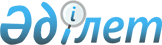 О внесении изменений в решение Глубоковского районного маслихата от 29 декабря 2017 года № 19/2-VI "О бюджетах поселков и сельских округов Глубоковского района на 2018-2020 годы"
					
			С истёкшим сроком
			
			
		
					Решение Глубоковского районного маслихата Восточно-Казахстанской области от 21 мая 2018 года № 22/2-VI. Зарегистрировано Управлением юстиции Глубоковского района Департамента юстиции Восточно-Казахстанской области 29 мая 2018 года № 5-9-173. Прекращено действие в связи с истечением срока
      Примечание РЦПИ.
      В тексте документа сохранена пунктуация и орфография оригинала.
      В соответствии с пунктом 4 статьи 109-1 Бюджетного кодекса Республики Казахстан от 4 декабря 2008 года, подпунктом 1) пункта 1 статьи 6 Закона Республики Казахстан от 23 января 2001 года "О местном государственном управлении и самоуправлении в Республике Казахстан", решением Глубоковского районного маслихата от 4 мая 2018 года № 21/2-VI "О внесении изменений в решение Глубоковского районного маслихата от 21 декабря 2017 года № 18/2-VI "О Глубоковском районном бюджете на 2018 - 2020 годы" (зарегистрировано в Реестре государственной регистрации нормативных правовых актов № 5-9-172) Глубоковский районный маслихат РЕШИЛ:
      1. Внести в решение Глубоковского районного маслихата от 29 декабря 2017 года № 19/2-VI "О бюджетах поселков и сельских округов Глубоковского района на 2018-2020 годы" (зарегистрировано в Реестре государственной регистрации нормативных правовых актов № 5438, опубликовано 22 января 2018 года в Эталонном контрольном банке нормативных правовых актов Республики Казахстан в электронном виде) следующие изменения:
      пункт 4 изложить в следующей редакции:
      "4. Утвердить бюджет поселка Белоусовка Глубоковского района на 2018-2020 годы согласно приложениям 4, 5 и 6 соответственно, в том числе на 2018 год в следующих объемах:
      1) доходы – 107226,8 тысяч тенге, в том числе:
      налоговые поступления – 50649 тысяч тенге;
      неналоговые поступления – 16577,8 тысяч тенге;
      поступления от продажи основного капитала – 0 тысяч тенге;
      поступления трансфертов – 40000 тысяч тенге;
      2) затраты – 107226,8 тысяч тенге;
      3) чистое бюджетное кредитование – 0 тысяч тенге, в том числе:
      бюджетные кредиты – 0 тысяч тенге;
      погашение бюджетных кредитов – 0 тысяч тенге;
      4) сальдо по операциям с финансовыми активами – 0 тысяч тенге, в том числе:
      приобретение финансовых активов – 0 тысяч тенге;
      поступление от продажи финансовых активов государства – 0 тысяч тенге;
      5) дефицит (профицит) бюджета – - 0 тысяч тенге;
      6) финансирование дефицита (использование профицита) бюджета - 0 тысяч тенге, в том числе:
      поступление займов – 0 тысяч тенге;
      погашение займов – 0 тысяч тенге;
      используемые остатки бюджетных средств – 0 тысяч тенге.";
      пункт 13 изложить в следующей редакции:
      "13. Утвердить бюджет поселка Глубокое Глубоковского района на 2018-2020 годы согласно приложениям 13, 14 и 15 соответственно, в том числе на 2018 год в следующих объемах:
      1) доходы – 107529,8 тысяч тенге, в том числе:
      налоговые поступления – 49527 тысяч тенге;
      неналоговые поступления – 6410,8 тысяч тенге;
      поступления от продажи основного капитала – 0 тысяч тенге;
      поступления трансфертов – 51592 тысячи тенге;
      2) затраты – 107529,8 тысяч тенге;
      3) чистое бюджетное кредитование – 0 тысяч тенге, в том числе:
      бюджетные кредиты – 0 тысяч тенге;
      погашение бюджетных кредитов – 0 тысяч тенге;
      4) сальдо по операциям с финансовыми активами – 0 тысяч тенге, в том числе:
      приобретение финансовых активов – 0 тысяч тенге;
      поступление от продажи финансовых активов государства – 0 тысяч тенге;
      5) дефицит (профицит) бюджета – - 0 тысяч тенге;
      6) финансирование дефицита (использование профицита) бюджета - 0 тысяч тенге, в том числе:
      поступление займов – 0 тысяч тенге;
      погашение займов – 0 тысяч тенге;
      используемые остатки бюджетных средств – 0 тысяч тенге.";
      приложения 4, 13, 19, 37 изложить в следующей редакции согласно приложениям 1, 2, 3, 4 к настоящему решению.
      2. Настоящее решение вводится в действие с 1 января 2018 года. Бюджет поселка Белоусовка Глубоковского района на 2018 год Бюджет поселка Глубокое Глубоковского района на 2018 год Бюджет Кожоховского сельского округа Глубоковского района на 2018 год Бюджет Черемшанского сельского округа Глубоковского района на 2018 год
					© 2012. РГП на ПХВ «Институт законодательства и правовой информации Республики Казахстан» Министерства юстиции Республики Казахстан
				
      Председатель сессии 

Е. Леонтьева

      Секретарь Глубоковского районного маслихата 

А. Баймульдинов
Приложение 1 
к решению Глубоковского 
районного маслихата 
от 21 мая 2018 года 
№ 22/2-VIПриложение 4 
к решению Глубоковского 
районного маслихата 
от 29 декабря 2017 года 
№ 19/2-VI
Категория
Категория
Категория
Категория
Сумма, тысяч тенге
Класс
Класс
Класс
Сумма, тысяч тенге
Подкласс
Подкласс
Сумма, тысяч тенге
Наименование
Сумма, тысяч тенге 1 2 3 4 5
I. Доходы
107226,8
Собственные доходы
67226,8
1
Налоговые поступления
50649
1
01
Подоходный налог
23000
1
01
2
Индивидуальный подоходный налог
23000
1
04
Налоги на собственность
27649
1
04
1
Налоги на имущество
700
1
04
3
Земельный налог
2295
1
04
4
Налог на транспортные средства
24654
2
Неналоговые поступления
16577,8
06
Прочие неналоговые поступления
16577,8
1
Прочие неналоговые поступления
16577,8
4
Поступления трансфертов 
40000
4
02
Трансферты из вышестоящих органов государственного управления
40000
4
02
3
Трансферты из районного (города областного значения) бюджета
40000
Функциональная группа
Функциональная группа
Функциональная группа
Функциональная группа
Функциональная группа
Сумма, тысяч тенге
Функциональная подгруппа
Функциональная подгруппа
Функциональная подгруппа
Функциональная подгруппа
Сумма, тысяч тенге
Администратор программ
Администратор программ
Администратор программ
Сумма, тысяч тенге
Программа
Программа
Сумма, тысяч тенге
Наименование
Сумма, тысяч тенге 1 2 3 4 5 6
II. Затраты
107226,8
01
Государственные услуги общего характера
26888,8
1
Представительные, исполнительные и другие органы, выполняющие общие функции государственного управления
26888,8
124
Аппарат акима города районного значения, села, поселка, сельского округа
26888,8
001
Услуги по обеспечению деятельности акима города районного значения, села, поселка, сельского округа
25811
022
Капитальные расходы государственного органа
1077,8
07
Жилищно-коммунальное хозяйство
24948
3
Благоустройство населенных пунктов
24948
124
Аппарат акима города районного значения, села, поселка, сельского округа
24948
008
Освещение улиц населенных пунктов
8000
009
Обеспечение санитарии населенных пунктов
5100
011
Благоустройство и озеленение населенных пунктов
11848
12
Транспорт и коммуникации
43955
1
Автомобильный транспорт
43955
124
Аппарат акима города районного значения, села, поселка, сельского округа
43955
013
Обеспечение функционирования автомобильных дорог в городах районного значения, селах, поселках, сельских округах
43955
13
Прочие
11435
9
Прочие
11435
124
Аппарат акима города районного значения, села, поселка, сельского округа
11435
040
Реализация мероприятий для решения вопросов обустройства населенных пунктов в реализацию мер по содействию экономическому развитию регионов в рамках Программы развития регионов до 2020 года
11435
III. Чистое бюджетное кредитование
0
IV. Сальдо по операциям с финансовыми активами
0
Приобретение финансовых активов
0
Поступления от продажи финансовых активов государства
0
V. Дефицит (профицит) бюджета
0
VI. Финансирование дефицита (использование профицита) бюджета
0
Поступления займов
0
Погашение займов
0
8
Используемые остатки бюджетных средств
0Приложение 2 
к решению Глубоковского 
районного маслихата 
от 21 мая 2018 года 
№ 22/2-VIПриложение 13 
к решению Глубоковского 
районного маслихата 
от 29 декабря 2017 года 
№ 19/2-VI
Категория
Категория
Категория
Категория
Сумма, тысяч тенге
Класс
Класс
Класс
Сумма, тысяч тенге
Подкласс
Подкласс
Сумма, тысяч тенге
Наименование
Сумма, тысяч тенге 1 2 3 4 5
I. Доходы
107529,8
Собственные доходы
55937,8
1
Налоговые поступления
49527
1
01
Подоходный налог
22000
1
01
2
Индивидуальный подоходный налог
22000
1
04
Налоги на собственность
27527
1
04
1
Налоги на имущество
780
1
04
3
Земельный налог
4580
1
04
4
Налог на транспортные средства
22167
2
Неналоговые поступления
6410,8
06
Прочие неналоговые поступления
6410,8
1
Прочие неналоговые поступления
6410,8
4
Поступления трансфертов 
51592
4
02
Трансферты из вышестоящих органов государственного управления
51592
4
02
3
Трансферты из районного (города областного значения) бюджета
51592
Функциональная группа
Функциональная группа
Функциональная группа
Функциональная группа
Функциональная группа
Сумма, тысяч тенге
Функциональная подгруппа
Функциональная подгруппа
Функциональная подгруппа
Функциональная подгруппа
Сумма, тысяч тенге
Администратор программ
Администратор программ
Администратор программ
Сумма, тысяч тенге
Программа
Программа
Сумма, тысяч тенге
Наименование
Сумма, тысяч тенге 1 2 3 4 5 6
II. Затраты
107529,8
01
Государственные услуги общего характера
25161,2
1
Представительные, исполнительные и другие органы, выполняющие общие функции государственного управления
25161,2
124
Аппарат акима города районного значения, села, поселка, сельского округа
25161,2
001
Услуги по обеспечению деятельности акима города районного значения, села, поселка, сельского округа
24391,2
022
Капитальные расходы государственного органа
770
07
Жилищно-коммунальное хозяйство
23382
3
Благоустройство населенных пунктов
23382
124
Аппарат акима города районного значения, села, поселка, сельского округа
23382
008
Освещение улиц населенных пунктов
3955
009
Обеспечение санитарии населенных пунктов
1695
010
Содержание мест захоронений и погребение безродных
1292
011
Благоустройство и озеленение населенных пунктов
16440
12
Транспорт и коммуникации
47986,6
1
Автомобильный транспорт
47986,6
124
Аппарат акима города районного значения, села, поселка, сельского округа
47986,6
013
Обеспечение функционирования автомобильных дорог в городах районного значения, селах, поселках, сельских округах
47986,6
13
Прочие
11000
9
Прочие
11000
124
Аппарат акима города районного значения, села, поселка, сельского округа
11000
040
Реализация мероприятий для решения вопросов обустройства населенных пунктов в реализацию мер по содействию экономическому развитию регионов в рамках Программы развития регионов до 2020 года
11000
III. Чистое бюджетное кредитование
0
IV. Сальдо по операциям с финансовыми активами
0
Приобретение финансовых активов
0
Поступления от продажи финансовых активов государства
0
V. Дефицит (профицит) бюджета
0
VI. Финансирование дефицита (использование профицита) бюджета
0
Поступления займов
0
Погашение займов
0
8
Используемые остатки бюджетных средств
0Приложение 3 
к решению Глубоковского 
районного маслихата 
от 21 мая 2018 года 
№ 22/2-VIПриложение 19 
к решению Глубоковского 
районного маслихата 
от 29 декабря 2017 года 
№ 19/2-VI
Категория
Категория
Категория
Категория
Сумма, тысяч тенге
Класс
Класс
Класс
Сумма, тысяч тенге
Подкласс
Подкласс
Сумма, тысяч тенге
Наименование
Сумма, тысяч тенге 1 2 3 4 5
I. Доходы
25289,5
Собственные доходы
11187,5
1
Налоговые поступления
8970
1
01
Подоходный налог
1600
1
01
2
Индивидуальный подоходный налог
1600
1
04
Налоги на собственность
7370
1
04
1
Налоги на имущество
101
1
04
3
Земельный налог
665
1
04
4
Налог на транспортные средства
6604
2
Неналоговые поступления
2217,5
06
Прочие неналоговые поступления
2217,5
1
Прочие неналоговые поступления
2217,5
4
Поступления трансфертов 
14102
4
02
Трансферты из вышестоящих органов государственного управления
14102
4
02
3
Трансферты из районного (города областного значения) бюджета
14102
Функциональная группа
Функциональная группа
Функциональная группа
Функциональная группа
Функциональная группа
Сумма, тысяч тенге
Функциональная подгруппа
Функциональная подгруппа
Функциональная подгруппа
Функциональная подгруппа
Сумма, тысяч тенге
Администратор программ
Администратор программ
Администратор программ
Сумма, тысяч тенге
Программа
Программа
Сумма, тысяч тенге
Наименование
Сумма, тысяч тенге 1 2 3 4 5 6
II. Затраты
25289,5
01
Государственные услуги общего характера
17858,5
1
Представительные, исполнительные и другие органы, выполняющие общие функции государственного управления
17858,5
124
Аппарат акима города районного значения, села, поселка, сельского округа
17858,5
001
Услуги по обеспечению деятельности акима города районного значения, села, поселка, сельского округа
17658,5
022
Капитальные расходы государственного органа
200
07
Жилищно-коммунальное хозяйство
2731
3
Благоустройство населенных пунктов
2731
124
Аппарат акима города районного значения, села, поселка, сельского округа
2731
008
Освещение улиц населенных пунктов
842
009
Обеспечение санитарии населенных пунктов
1731
011
Благоустройство и озеленение населенных пунктов
158
12
Транспорт и коммуникации
2700
1
Автомобильный транспорт
2700
124
Аппарат акима города районного значения, села, поселка, сельского округа
2700
013
Обеспечение функционирования автомобильных дорог в городах районного значения, селах, поселках, сельских округах
2700
13
Прочие
2000
9
Прочие
2000
124
Аппарат акима города районного значения, села, поселка, сельского округа
2000
040
Реализация мероприятий для решения вопросов обустройства населенных пунктов в реализацию мер по содействию экономическому развитию регионов в рамках Программы развития регионов до 2020 года
2000
III. Чистое бюджетное кредитование
0
IV. Сальдо по операциям с финансовыми активами
0
Приобретение финансовых активов
0
Поступления от продажи финансовых активов государства
0
V. Дефицит (профицит) бюджета
0
VI. Финансирование дефицита (использование профицита) бюджета
0
Поступления займов
0
Погашение займов
0
8
Используемые остатки бюджетных средств
0Приложение 4 
к решению Глубоковского 
районного маслихата 
от 21 мая 2018 года 
№ 22/2-VIПриложение 37 
к решению Глубоковского 
районного маслихата 
от 29 декабря 2017 года 
№ 19/2-VI
Категория
Категория
Категория
Категория
Сумма, тысяч тенге
Класс
Класс
Класс
Сумма, тысяч тенге
Подкласс
Подкласс
Сумма, тысяч тенге
Наименование
Сумма, тысяч тенге 1 2 3 4 5
I. Доходы
26500
Собственные доходы
11476
1
Налоговые поступления
9976
1
01
Подоходный налог
2069
1
01
2
Индивидуальный подоходный налог
2069
1
04
Налоги на собственность
7907
1
04
1
Налоги на имущество
100
1
04
3
Земельный налог
1082
1
04
4
Налог на транспортные средства
6725
2
Неналоговые поступления
1500
06
Прочие неналоговые поступления
1500
1
Прочие неналоговые поступления
1500
4
Поступления трансфертов 
15024
4
02
Трансферты из вышестоящих органов государственного управления
15024
4
02
3
Трансферты из районного (города областного значения) бюджета
15024
Функциональная группа
Функциональная группа
Функциональная группа
Функциональная группа
Функциональная группа
Сумма, тысяч тенге
Функциональная подгруппа
Функциональная подгруппа
Функциональная подгруппа
Функциональная подгруппа
Сумма, тысяч тенге
Администратор программ
Администратор программ
Администратор программ
Сумма, тысяч тенге
Программа
Программа
Сумма, тысяч тенге
Наименование
Сумма, тысяч тенге 1 2 3 4 5 6
II. Затраты
26500
01
Государственные услуги общего характера
18578
1
Представительные, исполнительные и другие органы, выполняющие общие функции государственного управления
18578
124
Аппарат акима города районного значения, села, поселка, сельского округа
18578
001
Услуги по обеспечению деятельности акима города районного значения, села, поселка, сельского округа
18128
022
Капитальные расходы государственного органа
450
07
Жилищно-коммунальное хозяйство
3392
3
Благоустройство населенных пунктов
3392
124
Аппарат акима города районного значения, села, поселка, сельского округа
3392
008
Освещение улиц населенных пунктов
2301
009
Обеспечение санитарии населенных пунктов
450
011
Благоустройство и озеленение населенных пунктов
641
08
Культура, спорт, туризм и информационное пространство
60
2
Спорт
60
124
Аппарат акима города районного значения, села, поселка, сельского округа
60
028
Проведение физкультурно-оздоровительных и спортивных мероприятий на местном уровне
60
12
Транспорт и коммуникации
2470
1
Автомобильный транспорт
2470
124
Аппарат акима города районного значения, села, поселка, сельского округа
2470
013
Обеспечение функционирования автомобильных дорог в городах районного значения, селах, поселках, сельских округах
2470
13
Прочие
2000
9
Прочие
2000
124
Аппарат акима города районного значения, села, поселка, сельского округа
2000
040
Реализация мероприятий для решения вопросов обустройства населенных пунктов в реализацию мер по содействию экономическому развитию регионов в рамках Программы развития регионов до 2020 года
2000
III. Чистое бюджетное кредитование
0
IV. Сальдо по операциям с финансовыми активами
0
Приобретение финансовых активов
0
Поступления от продажи финансовых активов государства
0
V. Дефицит (профицит) бюджета
0
VI. Финансирование дефицита (использование профицита) бюджета
0
Поступления займов
0
Погашение займов
0
8
Используемые остатки бюджетных средств
0